Уважаемые коллеги! XIV КОНГРЕСС АНТРОПОЛОГОВ И ЭТНОЛОГОВ РОССИИ будет проходить в режиме онлайн с использованием платформы видеоконференцсвязи Zoom. В этой статье мы собрали подробную инструкцию о том, как установить Zoom и пользоваться основными функциями.ВАЖНО! Познакомиться с интерфейсом программы, а так же осуществить проверку оборудования (наушники, микрофон) можно в тестовой комнате после установки Zoom https://zoom.us/testУстановка программыДля установки программы участия в видеоконференциях Zoom на подключенном к Интернету компьютере с операционной системой Windows необходимо перейти по ссылке https://zoom.us/download#room_client или скопировать данный текст ссылки и вставить его в адресное поле браузера.После перехода на сайт сервиса Zoom необходимо загрузить на компьютер клиент Zoom для конференций.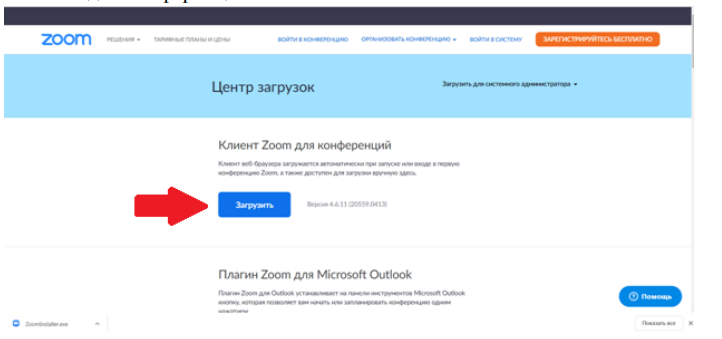 После нажатия кнопки "Загрузить" он будет скачан на компьютер. В папке для сохранения скачиваемых приложений на вашем компьютере должен быть файл ZoomInstaller.exe, который необходимо запустить.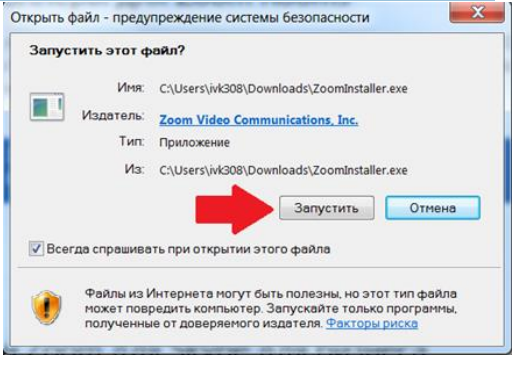 После этого начнется установка клиента Zoom на компьютер. Появление окна Zoom свидетельствует о том, что программа установлена на ваш компьютер. Для участия в конференции необходимо нажать кнопку "Войти вконференцию"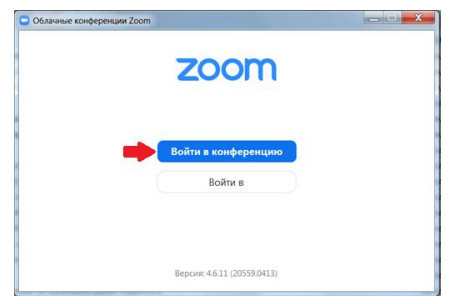 В открывшемся окне
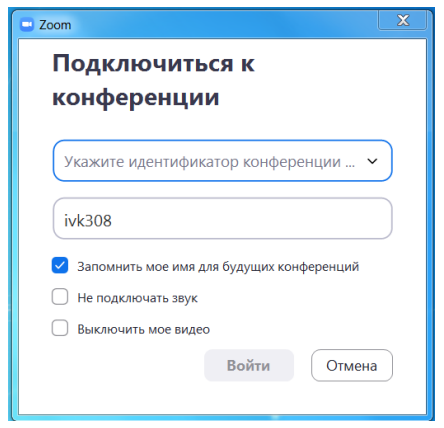 необходимо ввести идентификатор конференции (его должны были вам прислать в письме-приглашении), к которой вы хотите подключиться. Ниже в поле указано имя участника конференции (по умолчанию вносится имя Вашего компьютера, которое введено в операционной системе). Строго рекомендуется заменить имя компьютера своими ФИО, чтобы участники конференции могли видеть Ваши данные. В противном случае Вас будут видеть под именем Вашего компьютера. 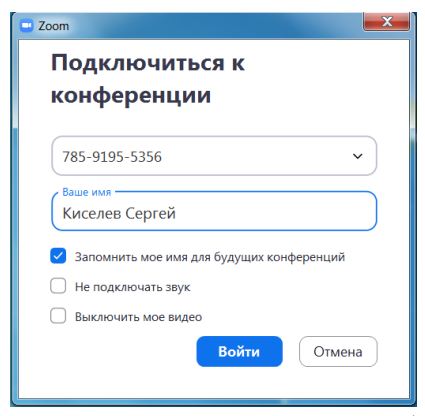 В этом окне также можно задать режим участия в видеоконференции:войти на конференцию без звука (отметив поле "Не подключать звук")и/илибез видео (отметив поле "Выключить мое видео"). В этом случае другие участники не будут видеть и слышать Вас.После нажатия кнопки "Войти" вам потребуется ввести пароль конференции, который вам также должен быть предоставлен организатором.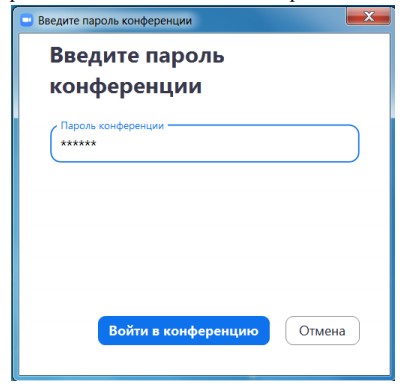 Далее, необходимо будет подтвердить вход на конференцию, нажав кнопку "Войти в конференцию". Вы попадаете в окно конференции.Для входа на конференцию кроме идентификатора и пароля может быть использована прямая ссылка, которая также предоставляется организатором конференции. В этом случае ввод пароля не требуется.2. Функции Zoom (Действуют во время проведения видеоконференции)Демонстрация экранаЧтобы продемонстрировать свой экран другим участникам, нажмите на кнопку "Демонстрация экрана" на нижней панели.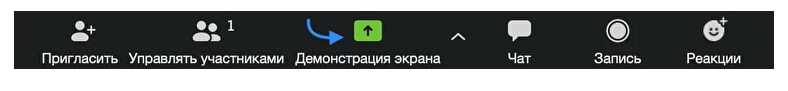 У вас появится меню, в котором будет необходимо выбрать, что именно вы хотите показать. Если вы хотите показать презентацию, нажмите на "Рабочий стол" (Desktop), а затем на синюю кнопку "Совместное использование" справа внизу.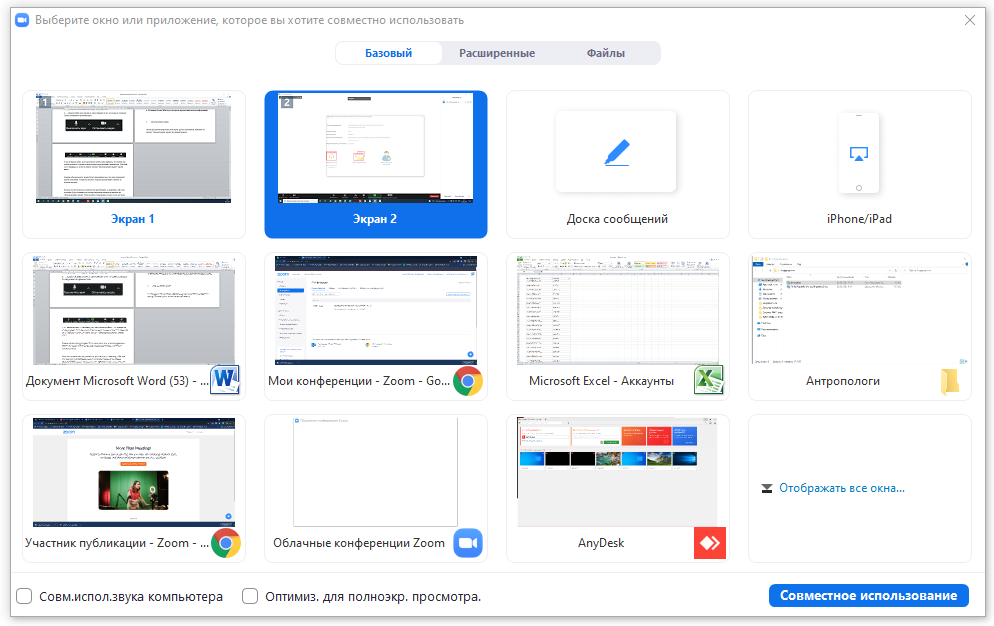 Теперь вы можете открыть презентацию и начать ее комментировать.Если вы хотите показать слушателям не презентацию, а, например, сайт или документ Word, кликните по соответствующим значкам и нажмите на "Совместное использование".  Используйте эту функцию только тогда, когда вы уверены, что хотите показать только документ или сайты, - если вы решите, к примеру, вернуться к презентации, в этом режиме демонстрация экрана остановится.Рекомендуем всегда выбирать режим демонстрации рабочего стола, поскольку в нем можно показывать и презентации, и сайты, и документы!Показ видеоДля показа видео выберите "Демонстрацию экрана" и отметьте галочками "Совместное использование звука компьютера" и "Оптимизировать демонстрацию экрана для видеоролика". После этого нажмите на синюю кнопку "Демонстрация экрана". Теперь включите ролик - его одновременно будут видеть все слушатели!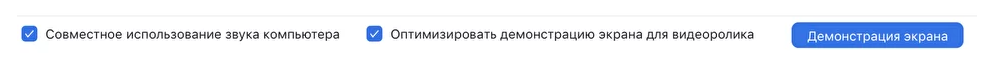 ЧатВ чате Zoom можно писать сообщения как всем, так и отдельным пользователям (для смены адресата сообщения нажмите на слово "все" над "Введите здесь сообщение"). Кроме того, в чате можно передавать файлы.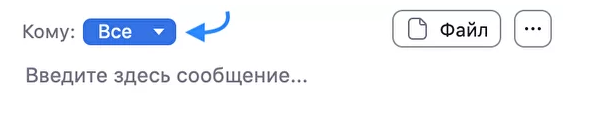 3. Несколько советов для качественной видеосвязиПроверьте скорость вашего интернета. Если интернет плохой, а качество связи низкое, отключите камеру - тогда вас будет лучше слышно.Когда вы начнете видеоконференцию, Zoom спросит вас, какой звук ему лучше использовать. Рекомендуем выбрать "войти с использованием звука компьютера".Во время звонка держите камеру на уровне глаз.Выключайте звук (кнопка в левом нижнем углу), когда вы не говорите. Так вы уменьшаете фоновый шум.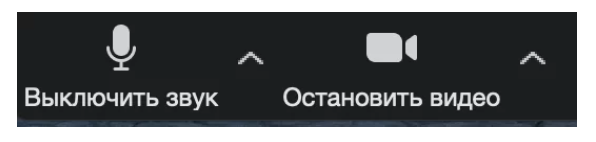 Убедитесь, что вы сидите в хорошо освещенном и тихом месте.Помните о том, что происходит позади вас. Если сзади вас нет сплошной стены и видна квартира, рекомендуем включить виртуальный фон. Чтобы включить виртуальный фон, нажмите на стрелку справа от становить видео» и выберите «Выбор виртуального фона». В первый раз вам потребуется загрузить пакет виртуального интеллектуального фона, зато потом его можно будет менять без дополнительных действий.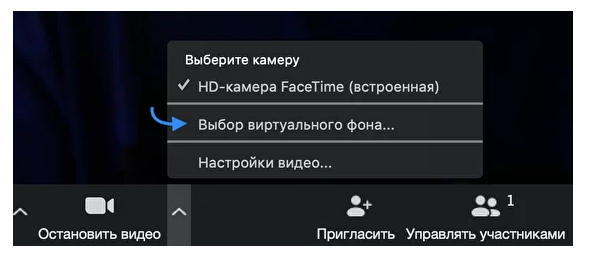 